                                   CURRICULUM VITAENIKITHA K SUKUMARANEmail: -nikithaksk@gmail.com            :- nikithaks98@yahoo.in        : - +91 9605871360Permanent Address:-                          KUNNEKATTUKARA HOUSE                             POTTA  P O                                            THRISSUR 			                 KERALA  INDIA                                                    PIN - 680722                                                                                     PHONE - +91480 2701699             Career ObjectiveTo achieve a position which gives me opportunities to assimilate knowledge while contributing towards the advancement of the organization. To effectively cater to the commitments reposed on me and to utilize my skills and abilities effectively that offers professional growth while being resourceful, innovative and flexible.Self-motivated, able to work under pressure, and sincere in carrying out my assignments with own initiative, offering great potential for professional growth and achievement. SYNOPSISKey Skills:   Planning            Quantity Survey             Estimation                Execution       DesigningContracts ManagementPreparation of Bill of QuantitiesConstruction Schedules/ Programs by MS ProjectPreparation of monthly InvoicesValuation of Sub-Contractors billsMonitoring the progressMaterial Reconciliations.Executive SummaryCurrently working in Dream way PADIKKALA CONSTRUCTION as site engineer.Overall 6month of experience in Construction Industry.B.Tech in Civil Engineering (Affiliated with )Experience in Auto Cad, MS- Project.3 Ds MAX exterior Design.Job Profile and ResponsibilitiesPreparation of Weekly Sub Contractor Bills.Taking Quantities and arranging the materials to execute the work.Evaluation of quantities and planning the resource combine of theoretical and practical.Preparation of Variation Claims, Additional Claims and Assisting with Arbitration Claims.Preparation of Zero Cost, Budget, Monthly Invoicing for Clients and Sub Contractor evaluation.Co-ordination Works:-Co – ordination between Clients and other Site Staff.Co – ordination with other departments like Mechanical, Electrical, Fire fighting, HVAC to force the Civil works and give access to others.Previous Employer Details and Major Projects HandledJobs Involved & Responsibilities Taken Over:Worked as Civil Engineer from July 2011 to Jan 2012Quantity Surveying and Preparation of Drawings for Municipality Approvals.Estimation and Costing.Looked after all site activitiesArrangement of materials according to the requirement. Educational QualificationB.TECH IN CIVIL Engineering (4 years)(AFFILIATED TO   , ERNAKULAM, )B.TECH in Civil Engineering from SCMS  of  and Technology, , KeralaPercentage – 62%Year of Passing – 2011PLUS TWO  passed  from S H C G H S S CHALAKUDY,Thrissur, KeralaPercentage – 75%Year of Passing – 2007SSLC passed from S H C G H S S CHALAKUDY,Thrissur, Kerala.Percentage – 80.5%Year of Passing – 2005Additional QualificationExperience in Auto Cad, 3Ds MaxExperience in MS Office, MS ProjectExperience in C,C++Field of InterestsEstimation & CostingPlanning & BillingTendering & Quantity SurveyingCost Contolling.Site supervising.                                                                                                          NIKITHA K SUKUMARAN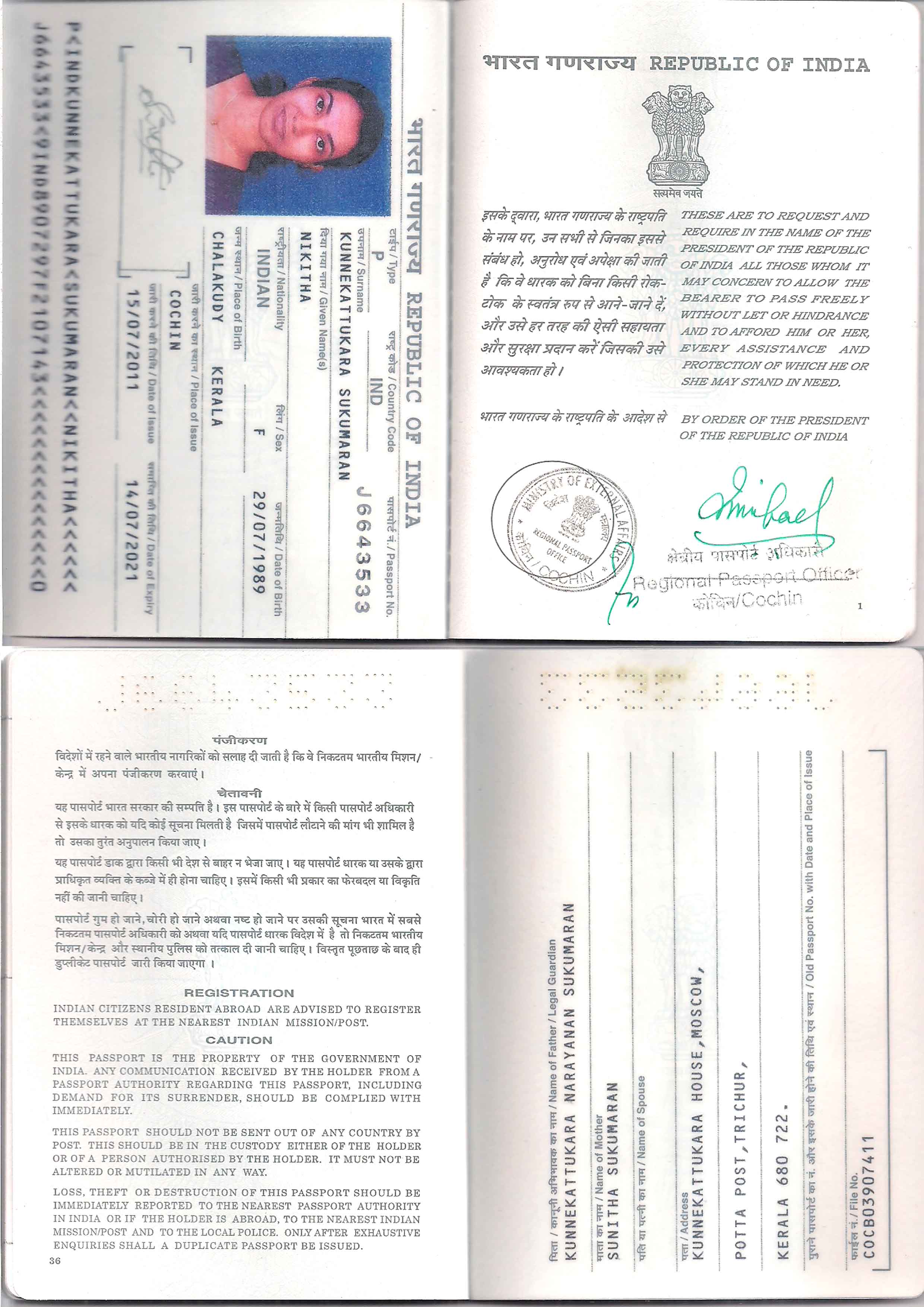 Personal InformationName                            : NIKITHA K SUKUMARANFather’s Name              : K N SUKUMARANDate of Birth                : 29-07-1989Sex                               : FemaleNationality                   : IndianMarital Status               : Single.   Passport No                         : J6643533Languages Known       : English, Hindi.Tamil and Malayalam    Mobile No.                   : +91- 9605871360.Declaration            I hereby declare that all the above mentioned statements are true to the best of my knowledge and belief.